UNIVERSITY OF 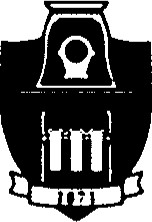 ARKANSAS321 Administration Building, Fayetteville, Arkansas 72701Phone: 479.575.2551 Fax: 479.575.4158June 26, 2017RE: Intent to Award - REQUEST FOR PROPOSAL (RFP) #R634413To All Respondents:The University of Arkansas Procurement Division has received official recommendation of award for the WATER TREATMENT PROGRAM - REQUEST FOR PROPOSAL #R634413. The recommendation for award extends to Chem-Aquae Inc.Respectfully, this letter of "Intent to Award" serves as notification that contract negotiations will commence with the successful vendor with the ultimate goal of a Purchase Order/Contract to be issued by the University of Arkansas.The University of Arkansas is thankful for the attention of each respondent, and for the time and effort expended in responding to the RFP. We encourage and appreciate the participation of our vendor community. Thank you for your interest and participation.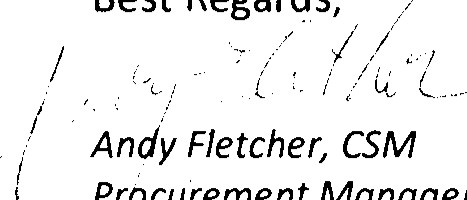 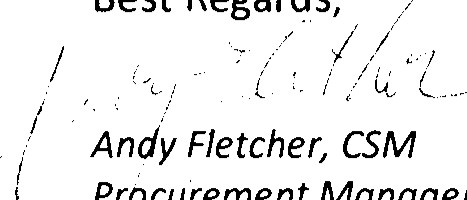 Project Specialist for Science and ResearchBusiness ServicesUniversity of Arkansas — Fayetteville